Feuille de travail: la latitude et la longitude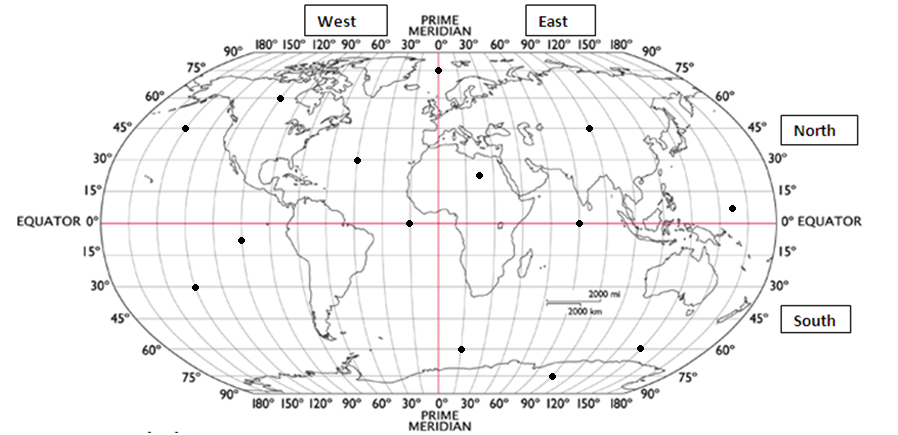 									        A						     B							   C				      D			 E														F					G						 H			    I				J					  K										    L				   M											 N	A _________________		     Trouvez les coordonnées		H_________________	B _________________			    pour les lettres   		         I  _________________	C _________________			     						J  _________________	D _________________									K _________________	E  _________________									L _________________	F __________________									M_________________	G__________________									N _________________